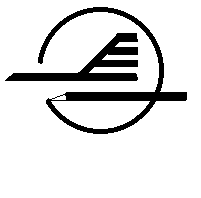 АО «УЛЬЯНОВСКИЙ ГИПРОАВИАПРОМ»Акционерное общество«Ульяновский государственный проектно-конструкторский институтавиационной промышленности»Юридический адрес:432010, г. Ульяновск, ул. Врача Михайлова, 34 (а/я 3135) тел.:  (8422)  52-44-27; 55-13-50   факс: (8422)  55-12-72 E-mail: info@ulgap.ru   Почтовый адрес:432010, г. Ульяновск, ул. Врача Михайлова, 34 (а/я 3135) тел.:  (8422)  52-44-27; 55-13-50   факс: (8422)  55-12-72  E-mail: info@ulgap.ru   Банковские реквизиты:Акционерное общество "Ульяновский государственный проектно-конструкторский институт авиационной промышленности"АО «Ульяновский Гипроавиапром»ИНН 7328046337  КПП 732801001ОГРН 1027301584353ОКАТО 73401000000ОКПО 25242856ОКОНХ 66000ОКТМО 73701000ОКВЭД 71.11432010, г. Ульяновск, ул. Врача Михайлова, 34.р/с 40702810669170101432к/с 3010181 000 000 000 0602БИК 047308602Отделение № 8588 ПАО «Сбербанк» г. УльяновскГенеральный директор                                                                          Маркелов Степан Витальевич(действует на основании устава)Главный бухгалтер                                                                                  Алеева Рамзия Раисовнател. 52-44-27  факс 55-12-72e-mail: info@ulgap.rue-mail: r.aleeva@ulgap.ru